АДМИНИСТРАЦИЯ АЛЕКСАНДРОВСКОГО СЕЛЬСОВЕТА САРАКТАШСКОГО РАЙОНА ОРЕНБУРГСКОЙ ОБЛАСТИП О С Т А Н О В Л Е Н И Е_________________________________________________________________________________________________________02.02.2022                              с. Вторая Александровка                          № 13-пО расходных обязательствах муниципального образования Александровский  сельсовет Саракташского района Оренбургской области на софинансирование мероприятий по приведению документов территориального планирования и градостроительного зонирования муниципальных образований Оренбургской области в цифровой формат, соответствующий требованиям к отраслевым пространственным данным для включения в ГИСОГД Оренбургской областиВ соответствии с Федеральным законом от 06.10.2003 №131-ФЗ «Об общих принципах организации местного самоуправления в Российской Федерации»,  постановлением Правительства Оренбургской области от 21.12.2018  № 834-пп «Об утверждении государственной программы «Стимулирование развития жилищного строительства в Оренбургской области», руководствуясь Уставом муниципального образования Александровский  сельсовет Саракташского района Оренбургской области, постановляю:        1. Осуществить реализацию мероприятий по приведению документов территориального планирования и градостроительного зонирования муниципальных образований Оренбургской области в цифровой формат, соответствующий требованиям к отраслевым пространственным данным для включения в ГИСОГД Оренбургской области.      2. Определить органом местного самоуправления, уполномоченным осуществлять полномочия по реализации программы, указанного в пункте 1 настоящего постановления, администрацию Александровского сельсовета Саракташского района Оренбургской области.Финансовое обеспечение расходов по реализации проекта, указанного в пункте 1 настоящего постановления, является расходным обязательством администрации Александровского сельсовета Саракташского района Оренбургской области и осуществляется за счет средств бюджета поселения.       3. Установить, что к расходным обязательствам муниципального образования Александровского сельсовета Саракташского района относится софинансирование расходов в размере 352100 (триста пятьдесят две тысячи сто) рублей на реализацию мероприятий по приведению документов территориального планирования и градостроительного зонирования муниципальных образований Оренбургской области в цифровой формат, соответствующий требованиям к отраслевым пространственным данным для включения в ГИСОГД Оренбургской области4. Настоящее постановление вступает в силу после дня его обнародования и подлежит размещению на официальном сайте администрации Александровского сельсовета Саракташского района Оренбургкой области и распространяется на правоотношения возникшие с 01 января 2022 года.5.Контроль за выполнением настоящего постановления оставляю за собой.ГлаваАлександровского сельсовета                                              Е.Д.РябенкоРазослано: прокуратуре района, финансовый отдел администрации Саракташского района, официальный сайт, в дело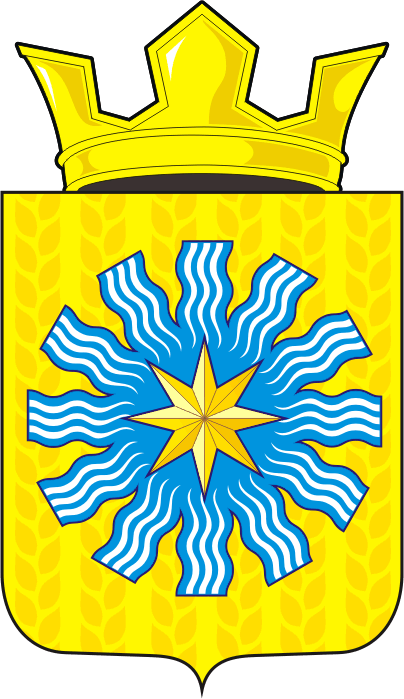 